Схема водного объекта с границами рыбоводного участка "Пруд N 2" на реке Овечка.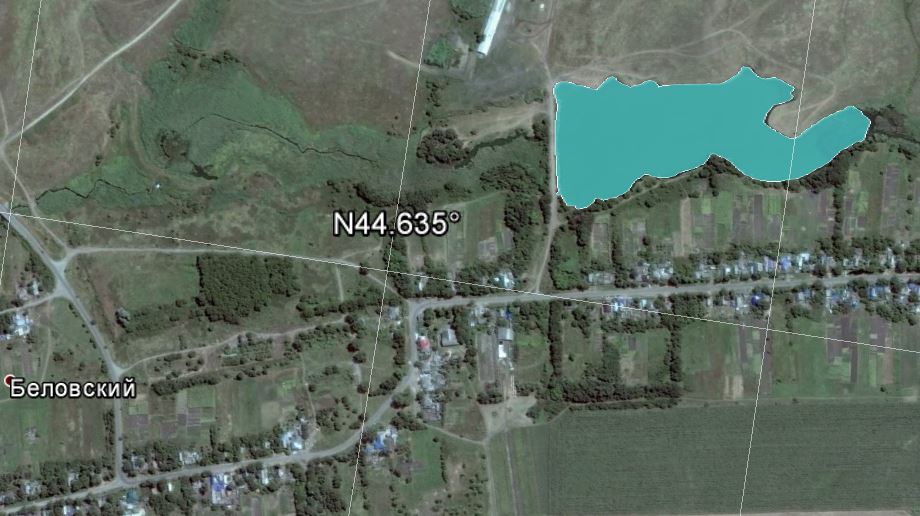 Схема водного объекта с границами рыбоводного участка "Пруд N 52 "Вербовка" на реке Русская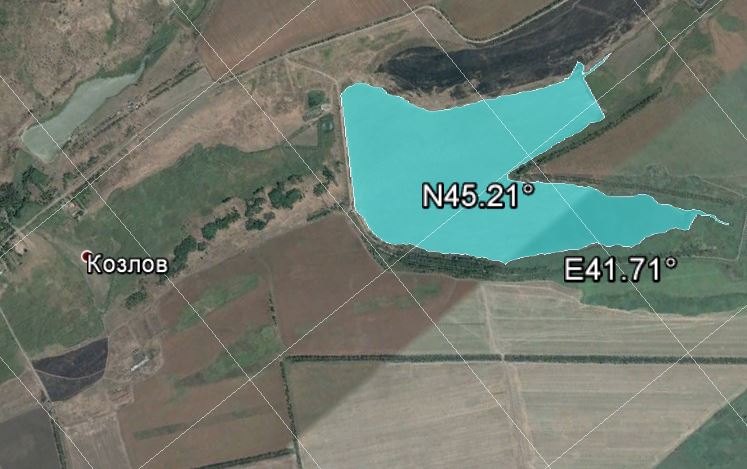 Схема водного объекта с границами рыбоводного участка "Пруд "Журавский" на реке Журавка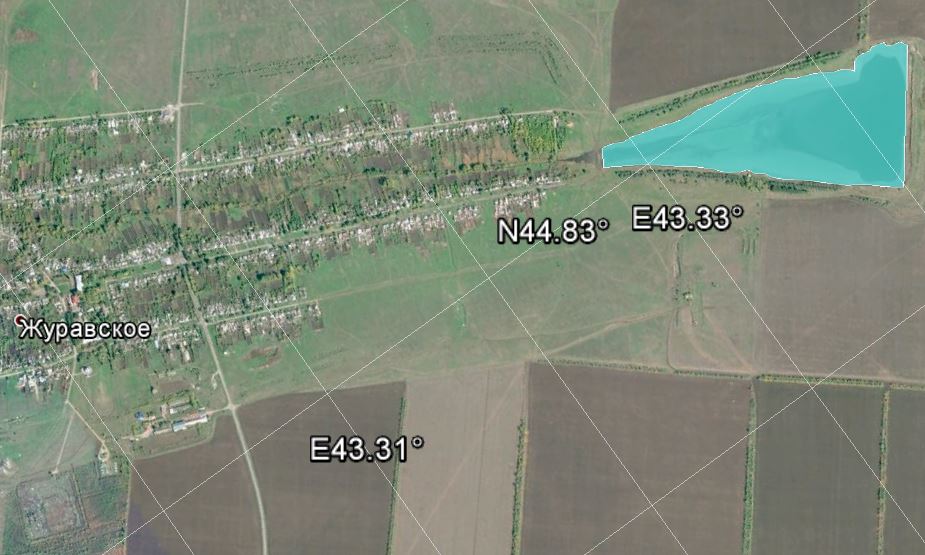 Схема водного объекта с границами рыбоводного участка "Пруд "Комаров" на реке - балка Терновка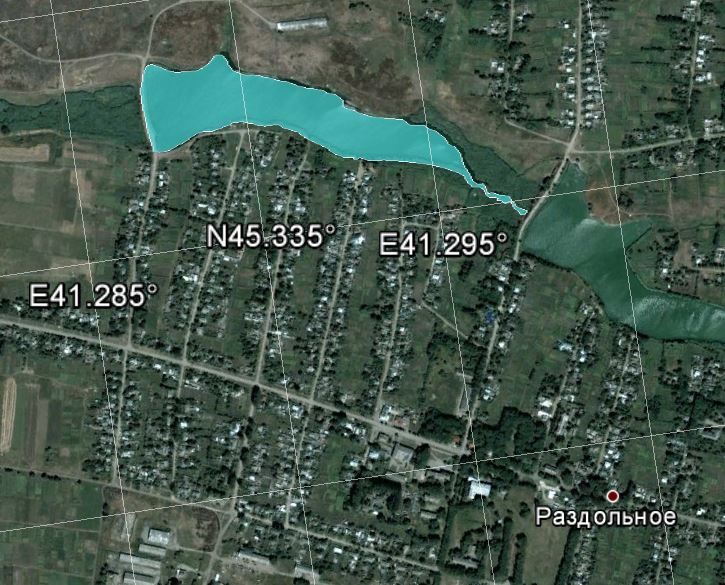 Схема водного объекта с границами рыбоводного участка "Пруд "Молчанов" на реке - балка Терновка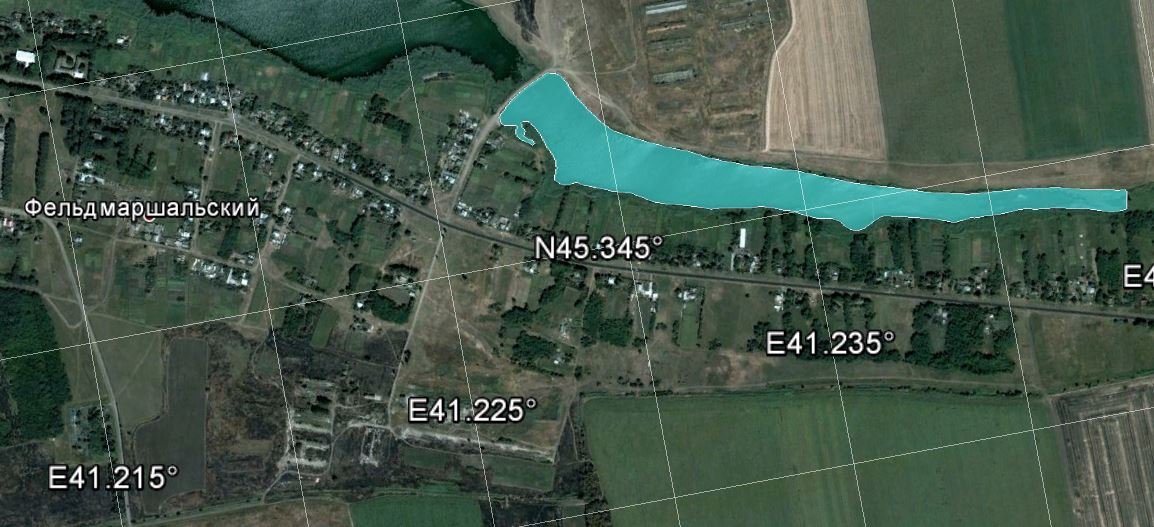 Схема водного объекта с границами рыбоводного участка "Пруд "Мельничный" на реке - балка Терновка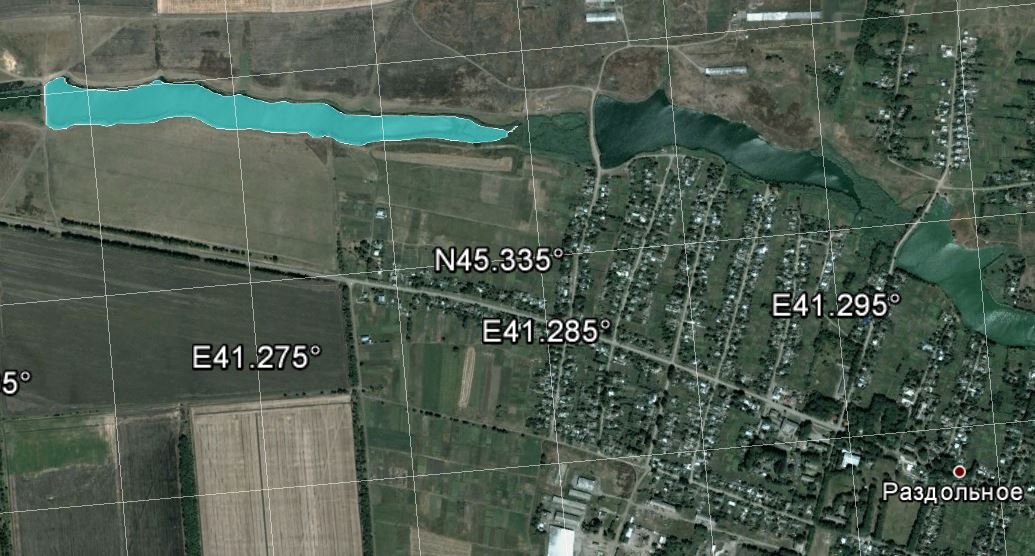 Схема водного объекта с границами рыбоводного участка "Пруд N 47" на реке - балка Твердова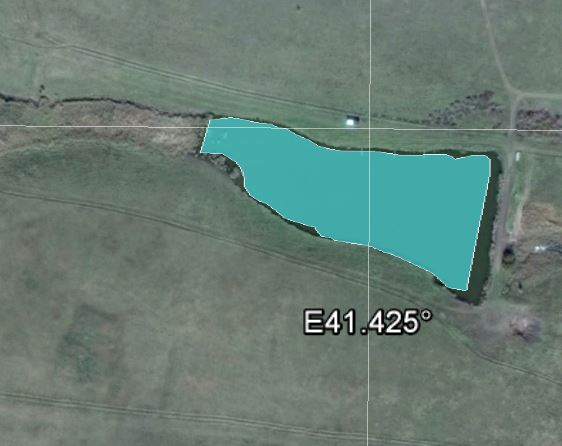 Схема водного объекта с границами рыбоводного участка "Пруд N 48" на реке - балка Твердова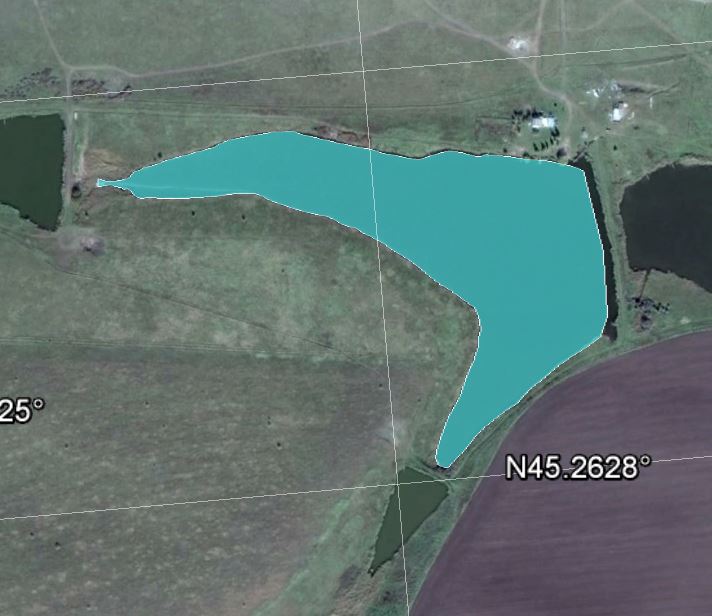 Схема водного объекта с границами рыбоводного участка "Пруд N 48-а" на реке - балка Твердова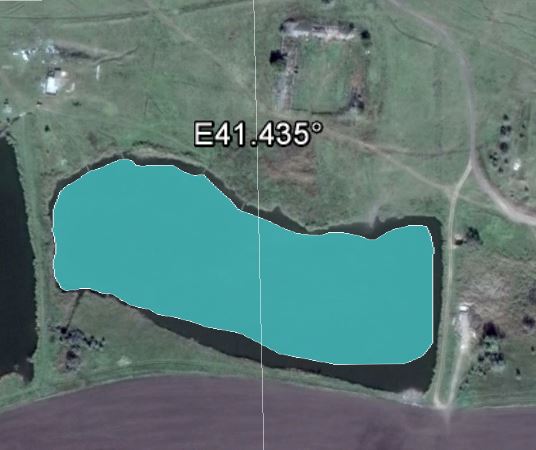 Схема водного объекта с границами рыбоводного участка "Пруд "Центральный" на реке - балка Терновка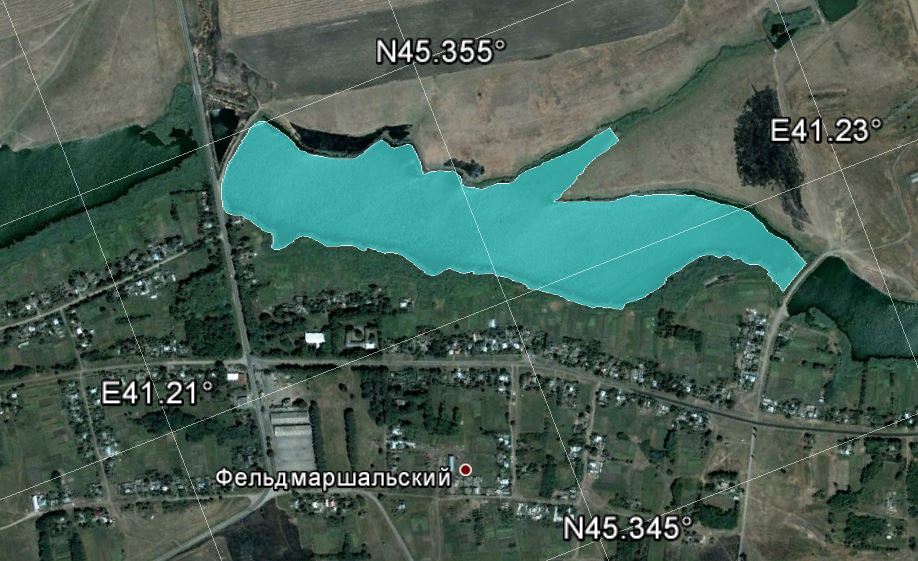 Схема водного объекта с границами рыбоводного участка Пруд N 134" на реке - балка Терновая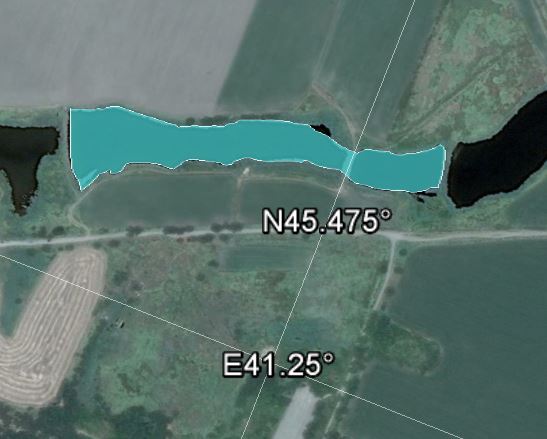 Схема водного объекта с границами рыбоводного участка "Пруд "Школьный" на реке Камышеваха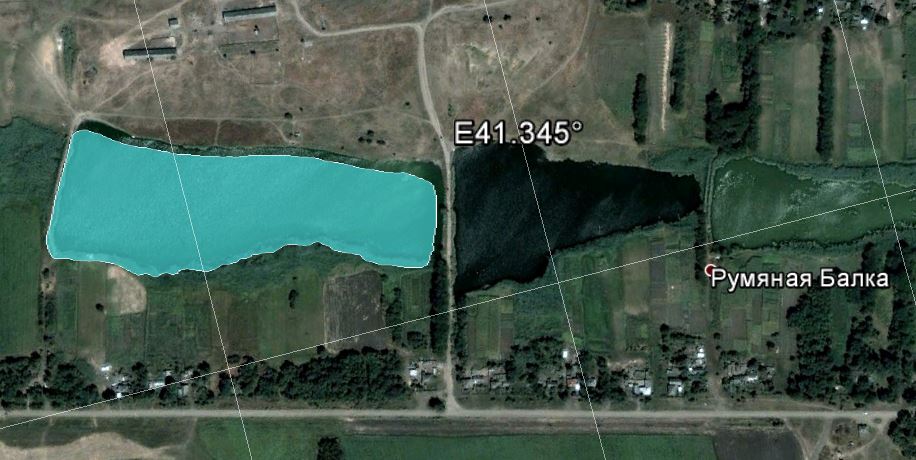 Схема водного объекта с границами рыбоводного участка "Пруд "Бартеньев" на реке Камышеваха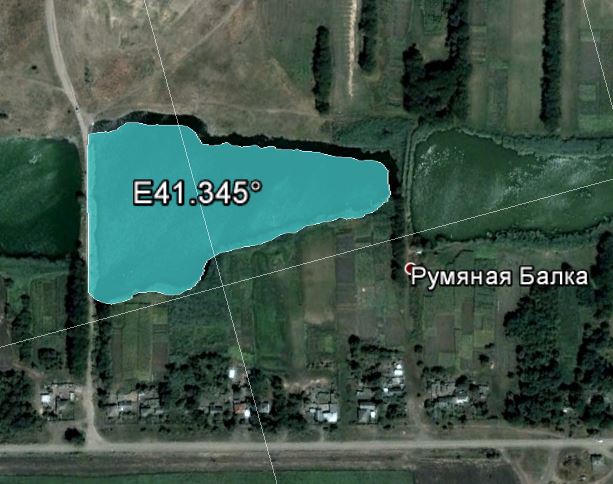 Схема водного объекта с границами рыбоводного участка "Пруд б/н" на реке Расшеватка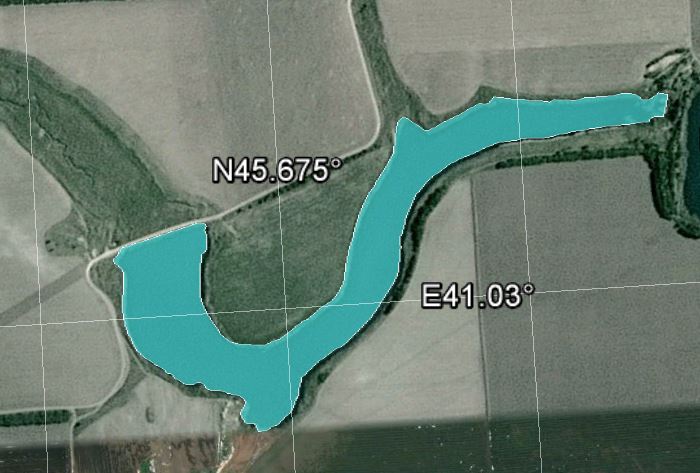 Схема водного объекта с границами рыбоводного участка "Пруд б/н" на реке Кевсала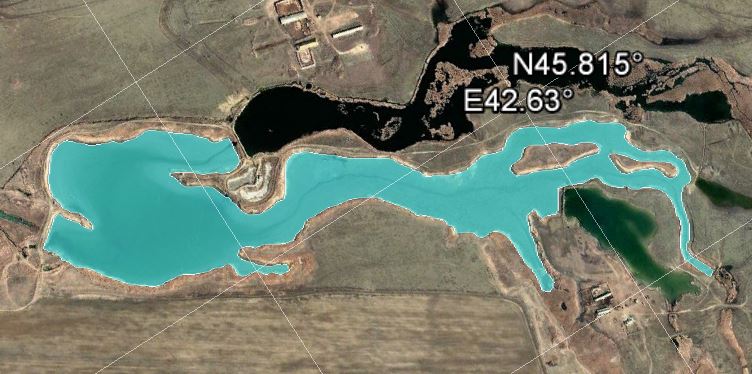 Схема водного объекта с границами рыбоводного участка "Пруд "Рассвет" на реке Журавка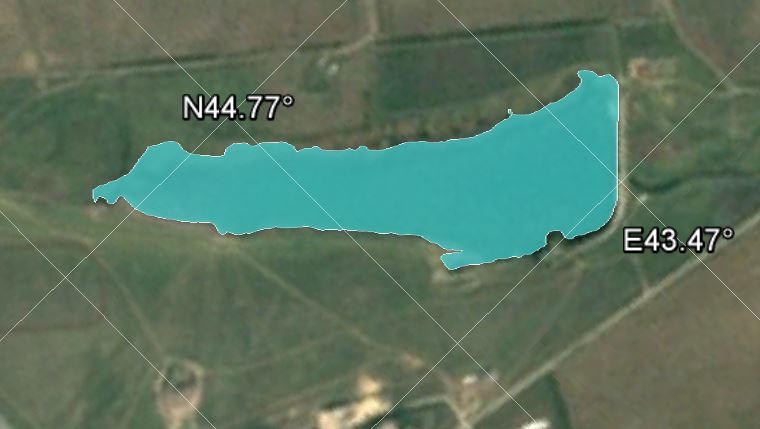 Схема водного объекта с границами рыбоводного участка "Пруд "Земляной" на реке - балка Чапцева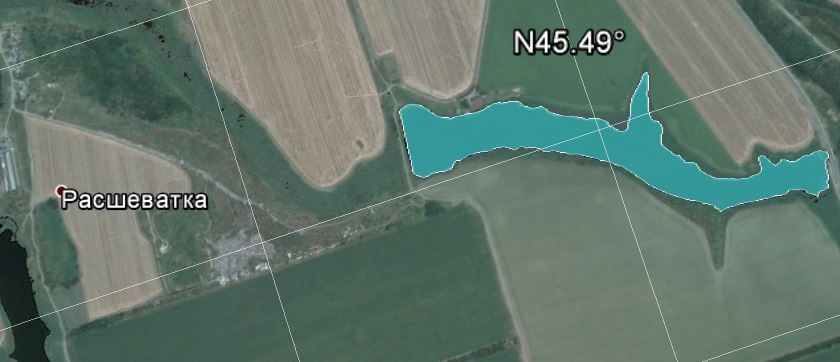 Схема водного объекта с границами рыбоводного участка "Пруд "Монашка" на реке - балка Терновка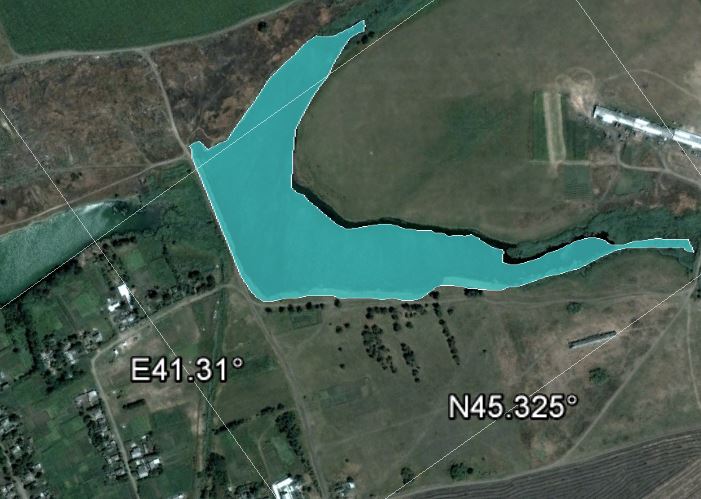 Схема водного объекта с границами рыбоводного участка "Пруд "Новый" на реке - балка Терновка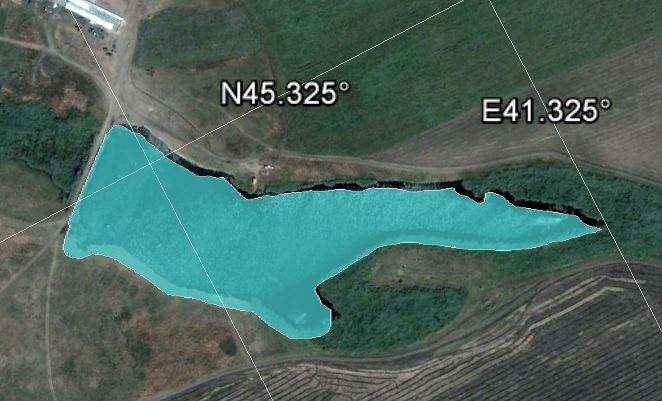 Схема водного объекта с границами рыбоводного участка "Пруд б/н" на реке Этока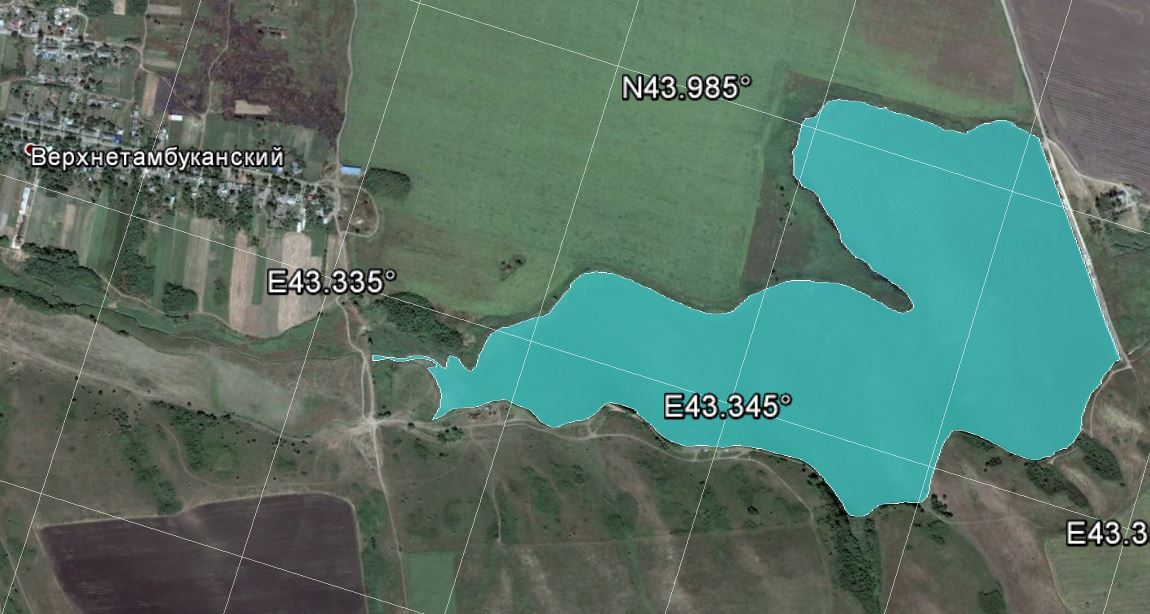 Схема водного объекта с границами рыбоводного участка "Пруд "Малый крестьянский" на реке Расшеватка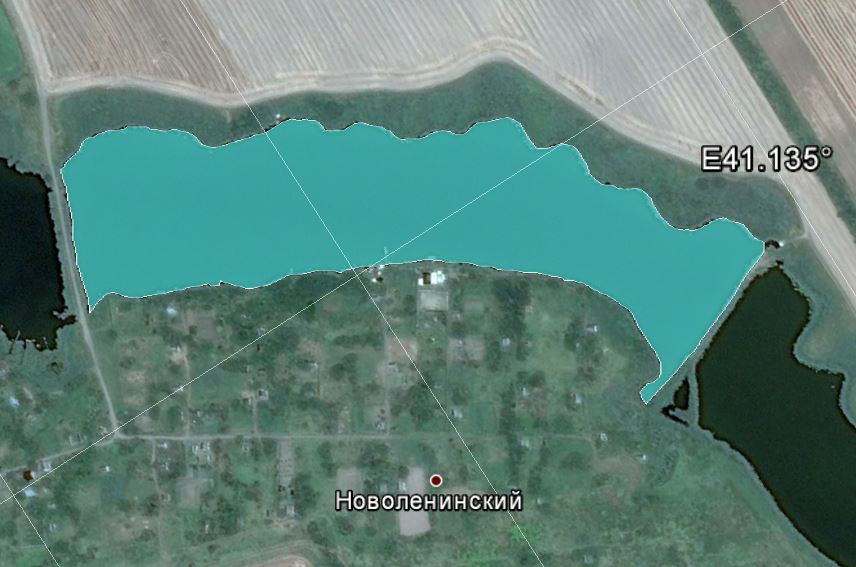 Схема водного объекта с границами рыбоводного участка "Пруд N 22" на реке Малый Гок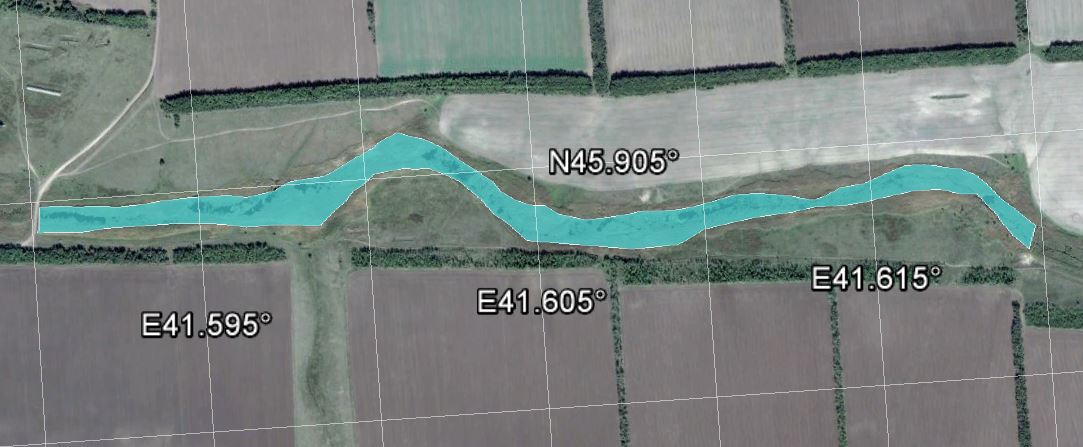 Схема водного объекта с границами рыбоводного участка "Пруд "Чугуевский" на реке Горькая Балка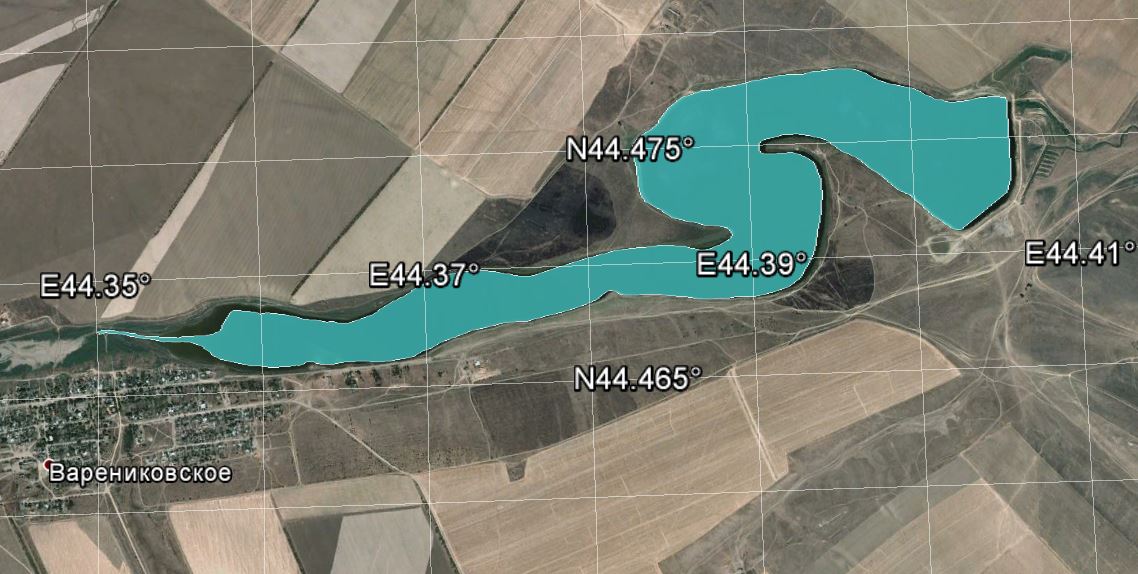 Схема водного объекта с границами рыбоводного участка "Пруд б/н" на реке Этока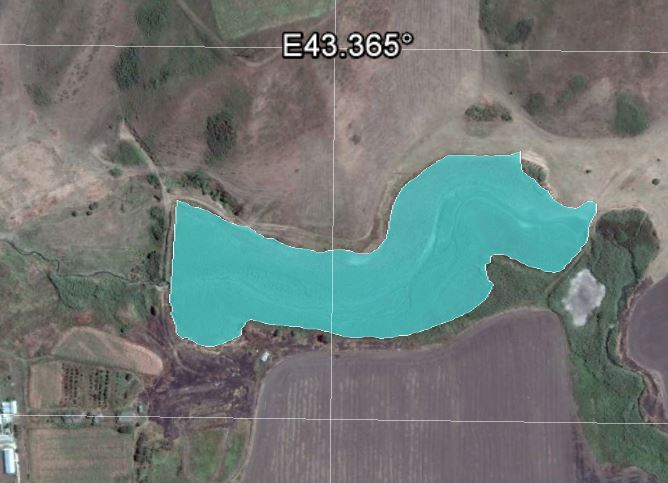 Схема водного объекта с границами рыбоводного участка "Пруд б/н" на реке Этока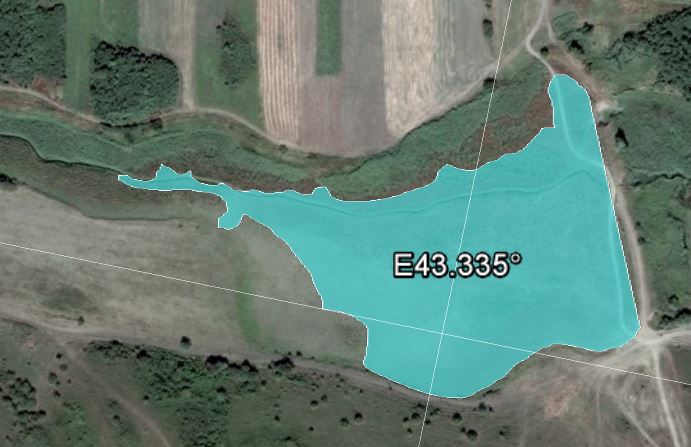 Схема водного объекта с границами рыбоводного участка "Пруд N 40 "Киевский" на реке Дунда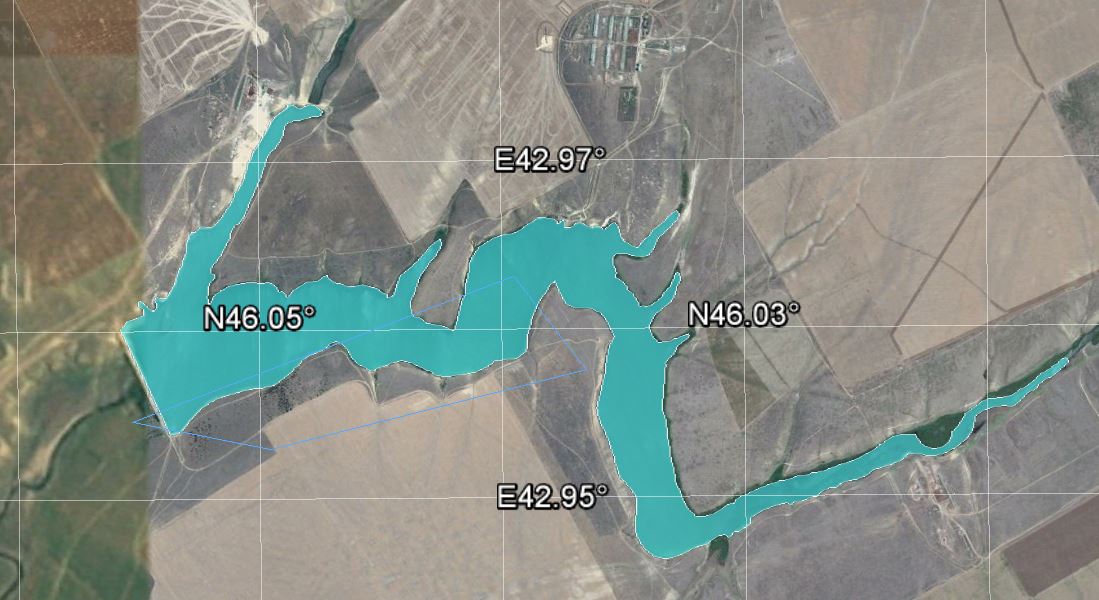 Схема водного объекта с границами рыбоводного участка "Пруд б/н" на реке - балка Тоненькая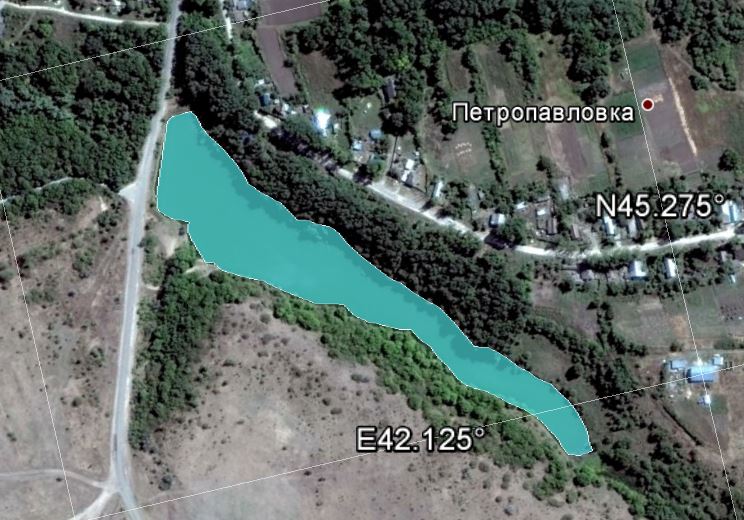 Схема водного объекта с границами рыбоводного участка "Пруд б/н" на реке - балка Тоненькая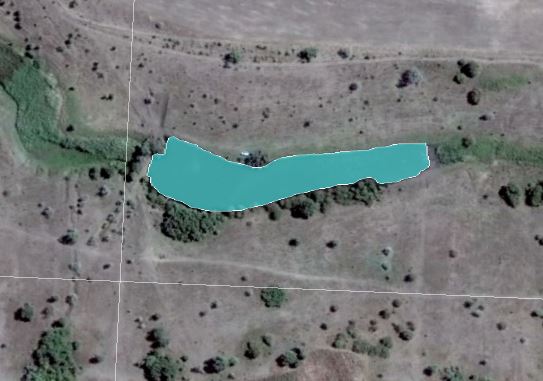 Схема водного объекта с границами рыбоводного участка "Пруд б/н" на реке - балка Тоненькая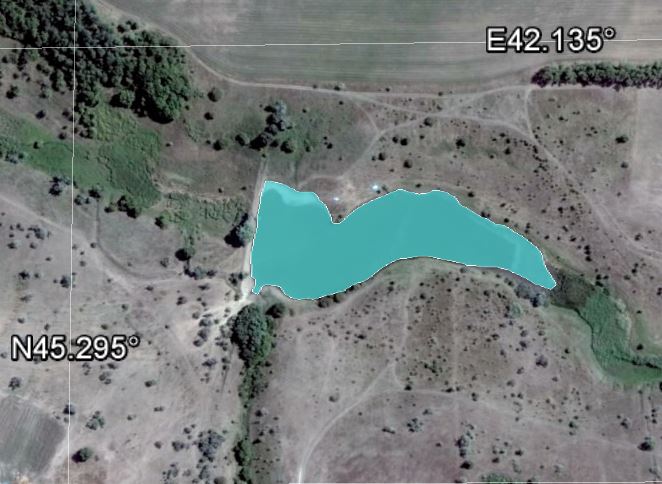 Схема водного объекта с границами рыбоводного участка "Пруд б/н" на реке Русская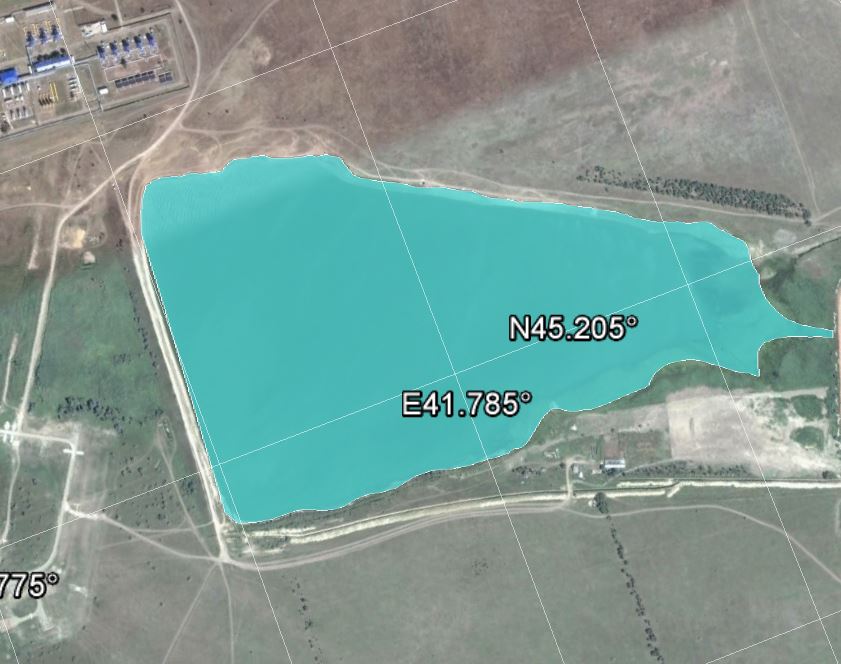 Схема водного объекта с границами рыбоводного участка "Пруд N 4" на реке Горькая Балка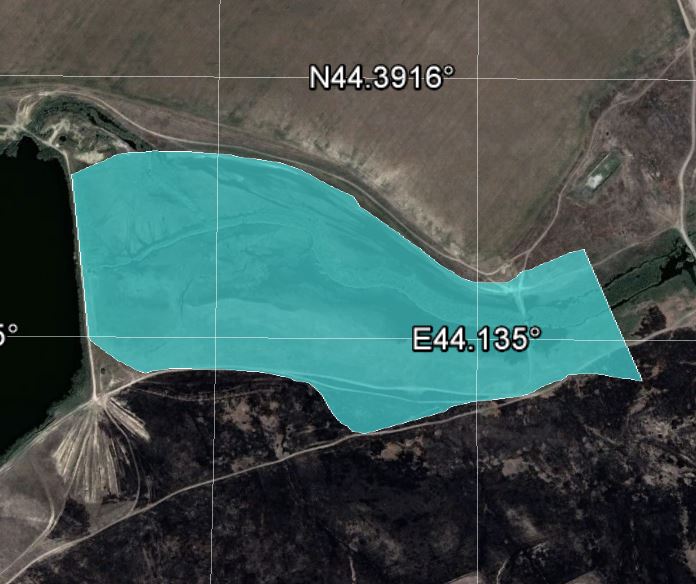 Схема водного объекта с границами рыбоводного участка "Пруд б/н" на реке Горькая Балка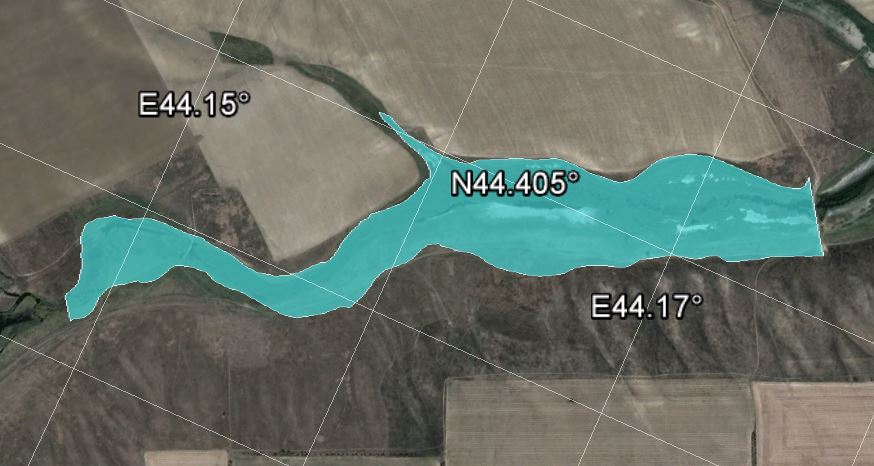 Схема водного объекта с границами рыбоводного участка "Пруд б/н" на реке Русская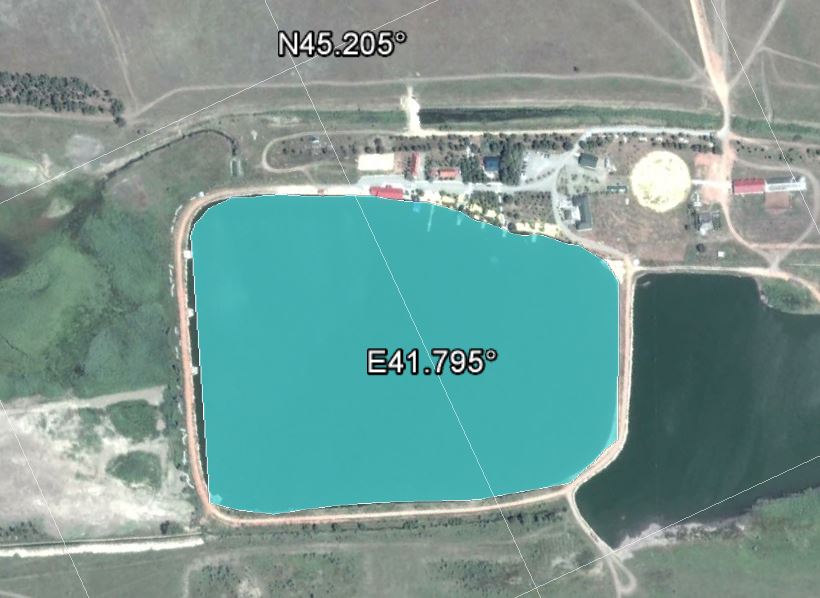 Схема водного объекта с границами рыбоводного участка "Пруд б/н" на реке Русская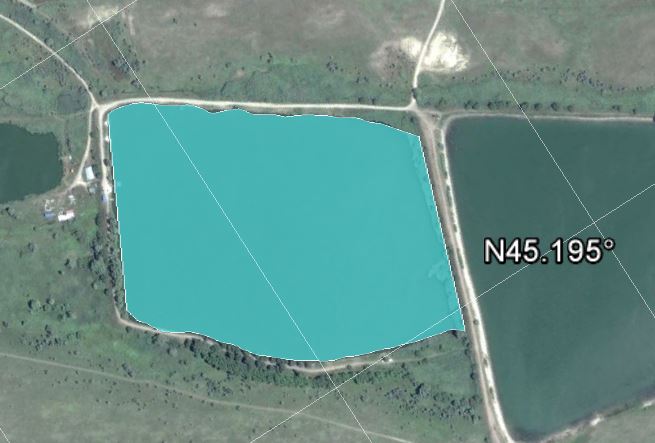 Схема водного объекта с границами рыбоводного участка "Пруд б/н" на реке Русская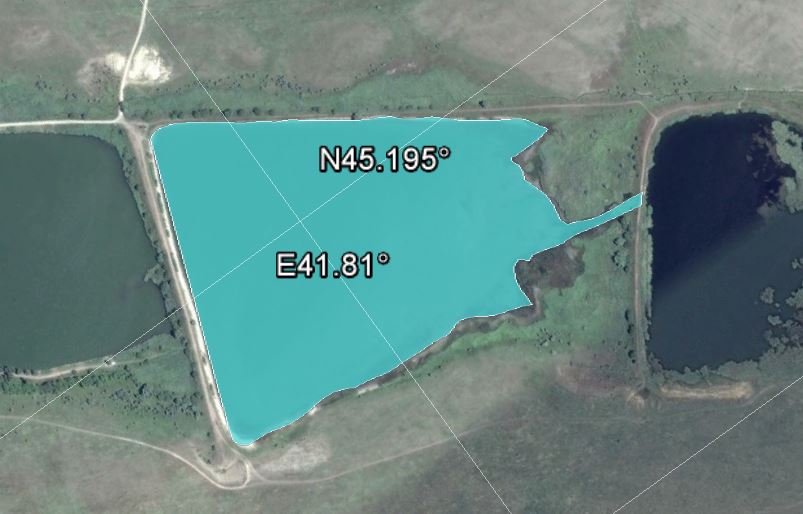 Схема водного объекта с границами рыбоводного участка "Пруд б/н" на реке Русская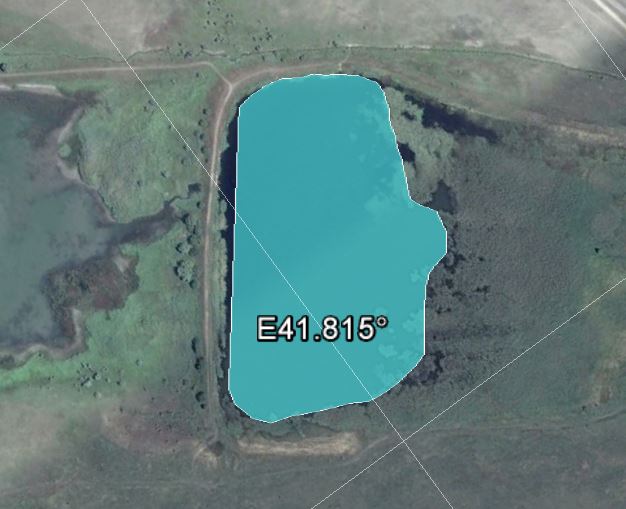 Схема водного объекта с границами рыбоводного участка "Пруд б/н" на реке Вербовка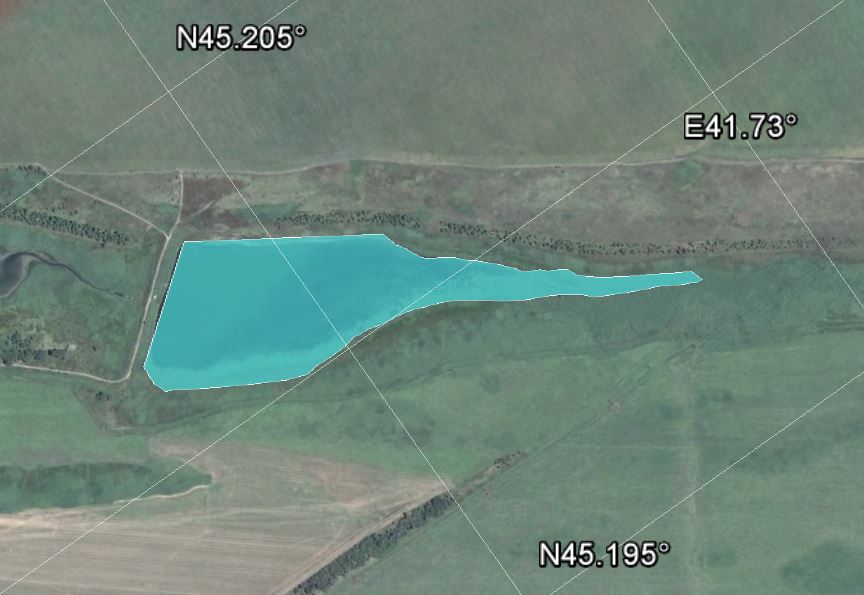 Схема водного объекта с границами рыбоводного участка "Пруд б/н" на реке Вербовка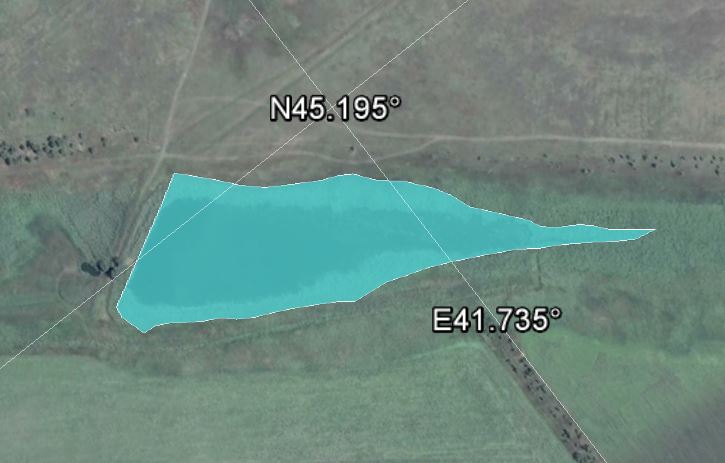 Схема водного объекта с границами рыбоводного участка "Пруд б/н" на реке Русская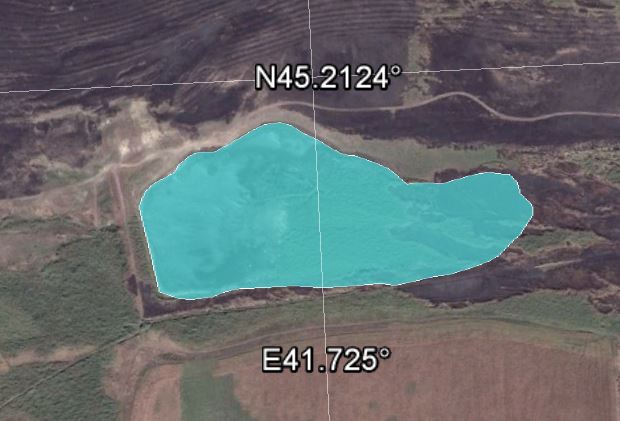 Схема водного объекта с границами рыбоводного участка Пруд б/н" на реке - балка без названия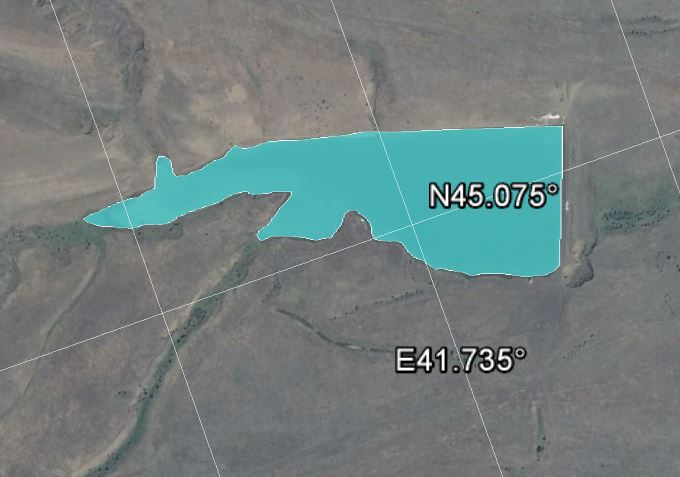 